          ALL INDIA INSURANCE EMPLOYEES’ ASSOCIATION            500063Email: aiieahyd@gmail.comPRESIDENT:                                                                                                                      Phone: 040-23244595AMANULLA KHAN                                                                                       GENERAL SECRETARY:   					                                                                                                                                                                                           V. RAMESH11th October,  2017  ToAll the General Secretaries of the Zones:Dear Comrade,Re: Conversion of Regular Part Rime Employees to Full Time Employees of the Corporation.You are aware that in December, 2013 the Regular Part Time sweepers were converted to full time attendant- cum- sweepers of the Corporation.  However, some of the Regular Part Time employees could not be converted to full time employees as they are not working as sweepers. You are also aware that the AIIEA was relentlessly following up with Central Office for upgradation of the residual RPTs also, for the last four years. Now, with the latest Central Office communication to Zonal Managers  Ref. PERSONNEL/MPP&R, Circular No: CO/per/MPPR/4/2017,  dated 10.10.2017, all the residual/remaining Regular Part Time Employees are eligible for conversion as full time employees of the Corporation. We request the Zonal Units to advise all the divisional units to ensure that all the remaining eligible RPT employees are converted to full time employees and inform the same to AIIEA H.Q. without fail.With greetings,Comradely yours,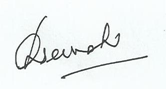 General Secretary.